Warszawa, 17.08.2023 r.Z odległej galaktyki prosto do Warszawy – wyjątkowe wydarzenie zbliża się do stołecznego centrum handlowego. Już od 16 sierpnia do 5 września w Atrium Targówek miłośnicy Gwiezdnych Wojen i klocków LEGO® będą mogli obejrzeć fantastyczną wystawę eksponatów i modeli kolekcjonerskich z ulubionego uniwersum. Z kolei 26 i 27 sierpnia organizatorzy zaproszą odwiedzających do wspólnej zabawy podczas gwiezdnego weekendu – na uczestników czekać będą ciekawe aktywności oraz wiele nagród, a wśród nich zestawy LEGO® Star Wars™. Dawno, dawno temu, w nie tak odległej galaktyce zwanej Hollywood, George Lucas wykreował świat, który  szybko stał się popkulturowym fenomenem, a miłośnicy Gwiezdnych Wojen do dziś uważani są za jeden z najbardziej zaangażowanych fandomów. Pod koniec lat 90., gdy firma LEGO® rozważała stworzenie serii klocków, która dzięki ciekawej historii fabularnej trafiłaby do nowego pokolenia dzieci, wybór nie mógł być bardziej oczywisty. W ten sposób narodziła się współpraca, od ponad 20 lat nieprzerwanie zachwycająca zarówno zwolenników kosmicznych podbojów, jak i kreatywnych konstruktorów.Efekty kooperacji będzie można podziwiać od 16 sierpnia do 5 września w Atrium Targówek, gdzie staną niesamowite figury LEGO® Star Wars™ wykonane z oryginalnych klocków LEGO®. Eksponaty rozmieszczone będą w różnych miejscach w pasażu galerii, zachęcając odwiedzających do zrobienia sobie pamiątkowych zdjęć z ulubionymi bohaterami sagi. Podczas wystawy będzie można podziwiać niesamowite figury LEGO® Star Wars™ wykonane z oryginalnych klocków LEGO®. Wśród nich znajdą się m.in. eksponaty rzeczywistej wielkości przedstawiające najsłynniejszy duet droidów w galaktyce – R2-D2 i C-3PO oraz Szturmowca. Ponadto na odwiedzających czeka wiele modeli kolekcjonerskich i unikalnych zestawów.A w ostatni weekend wakacji, 26 i 27 sierpnia Atrium Targówek zaprasza na gwiezdny weekend, podczas którego fanów LEGO® Star Wars™ czeka kosmiczna przygoda z Wielką Planetą LEGO® i stanowiskami z klockami LEGO® Star Wars™ do budowania statków kosmicznych! W trakcie wydarzenia goście w każdym wieku będą mogli odwiedzić aż trzy różne strefy – Port Kosmiczny z wielką planetą LEGO®, strefę LEGO® DUPLO® oraz strefę LEGO® Friends. W każdej z nich na uczestników czekać będą ciekawe aktywności oraz wiele nagród, a wśród nich zestawy LEGO® Star Wars™ oraz plakaty i dyplomy.Wystawa dostępna będzie do zwiedzania od 16 sierpnia do 5 września, z wyłączeniem niedziel niehandlowych (20.08 i 3.09). w godzinach funkcjonowania centrum, od 10:00 do 21:00. Strefy eventowe podczas gwiezdnego weekendu 26 i 27.08 dostępne będą od 12:00 do 18:00. Wejście na wystawę oraz udział w wydarzeniu są bezpłatne. Więcej szczegółów na temat wydarzenia można znaleźć na stronie: https://atrium-targowek.pl/lego-star-wars-w-atrium-targowek/Atrium TargówekAtrium Targówek jest jednym z największych obiektów rozrywkowo-handlowych prawobrzeżnej Warszawy. Zajmuje 60 600 mkw. powierzchni handlowej. W zasięgu oddziaływania galerii znajduje się ponad 2 mln mieszkańców Warszawy i okolicznych miejscowości. Oferta centrum to 135 sklepów i lokali usługowych, w tym m.in.: hipermarket Carrefour, salon RTV Euro AGD i 12-salowe Multikino. Wśród głównych najemców galerii handlowej znajdują się takie marki, jak: H&M, Zara, Smyk, Apart, Calzedonia, Ryłko, Stradivarius, Douglas, Hebe, Home&You, Mohito, Carry, Sephora, Ochnik, CCC, Rossmann, McDonalds, Starbucks, Dealz, Pizza Hut Express, Vistula, YES. Dla klientów Atrium Targówek przeznaczono blisko 2 200 miejsc parkingowych.Dodatkowe informacje:Społeczna odpowiedzialność biznesuwww.atrium-targowek.pl www.g-cityeu.com        Dołącz do nas!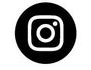 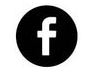 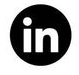 Anna NadolnaITBC Communicationtel. 505 784 290anna_nadolna@itbc.pl 